Žádost o vydání souhlasného stanoviska profesní organizacek ZAŘAZENÍ DO OBORU  KLINICKÁ LOGOPEDIEa VYDÁNÍ INDEXU SPECIALIZAČNÍ  PŘÍPRAVYProfesní organizace: ASOCIACE KLINICKÝCH LOGOPEDŮ ČESKÉ REPUBLIKYRumunská 1 , 12000 Praha2, Česká RepublikaE-mail: aklcr@razdva.cz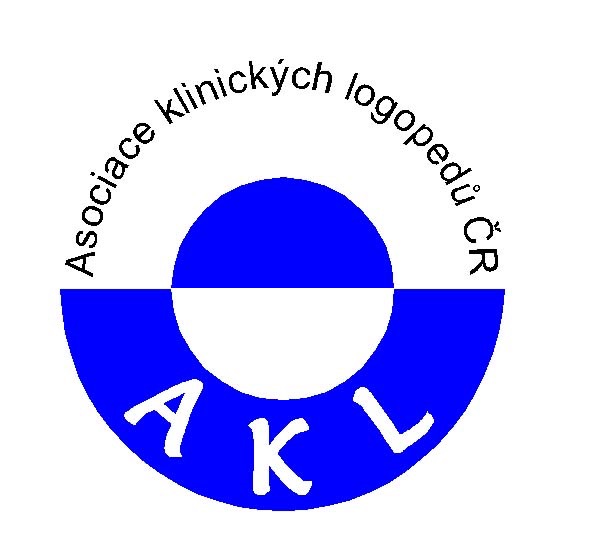 1. jméno, příjmení, titul: ..............................................................................................................rodné číslo: ............................................................................................................................datum a místo narození:.......................................................................................................národnost: .............................................................................................................................státní příslušnost:.................................................................................................................adresu trvalého bydliště: .................................................................................................... tel./mobil/e-mail:...................................................................................................................přesný název absolvované  fakulty a studijního oboru: .................................................datum státní  závěrečné zkoušky z logopedie :...............................................................( absol. od. r. 1997 i  SZZ ze surdopedie )...................................................................................datum promoce:...................................................................................................................číslo diplomu: .....................................................................................................................název a adresu pracoviště, tel.:........................................................................................velikost pracovního úvazku, od kdy:................................................................................souhlas zaměstnavatele:..................................................................................................jméno a příjmení garanta specializační přípravy:........................................................Souhlasím – nesouhlasím s garancí specializační přípravy:.......................................................................................							Podpis a razítko garanta-školitele.......................................				....................................................podpis žadatele					člen rady AKL ČR pro vzděláváníDatum: